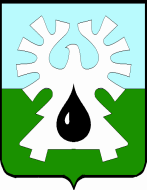     
МУНИЦИПАЛЬНОЕ ОБРАЗОВАНИЕ ГОРОД УРАЙХАНТЫ-МАНСИЙСКИЙ АВТОНОМНЫЙ ОКРУГ - ЮГРА ДУМА ГОРОДА УРАЙ РЕШЕНИЕот  18 февраля 2021 года                                                 	          	         № 14О награждении Благодарственным письмом Думы города УрайРассмотрев материалы, представленные для награждения Благодарственным письмом Думы города Урай, и в соответствии с Положением о наградах и званиях города Урай, принятым  решением Думы города Урай от 24 мая 2012 года № 53, Дума города Урай решила:1. Наградить Благодарственным письмом Думы города Урай:1) за высокое профессиональное мастерство, активную жизненную позицию и в связи с  Международным женским днем 8 марта Кирносову Марину Геннадьевну, учителя начальных классов муниципального бюджетного образовательного учреждения гимназия имени А.И. Яковлева;2) за многолетний добросовестный труд, высокий профессионализм и в связи с 60-летним юбилеемДульцеву Татьяну Николаевну, учителя начальных классов муниципального бюджетного образовательного учреждения средняя общеобразовательная школа с углубленным изучением отдельных предметов №6;Лысюк Наталию Романовну, учителя русского языка и литературы муниципального бюджетного образовательного учреждения средняя общеобразовательная школа с углубленным изучением отдельных предметов №6.2. Опубликовать настоящее решение в газете «Знамя».Председатель Думы города Урай                                                                         Г.П.Александрова